Obrazovni sektor: Osobne, usluge zaštite i druge uslugeZanimanje: Kozmetičar – jedinstveni model obrazovanjaRazred: 3.dŠkolska godina: 2021/2022. Mentor: Ksenija Franić, stručni učiteljPopis tema za izradbu i obranu završnoga radaMehaničko čišćenje masne kožeMehaničko čišćenje suhe kožeNjega masne kože lica s korekcijom i bojanjem obrva i trepavicaNjega zrele kože lica s korekcijom i bojanjem obrva i trepavicaKlasična ručna masaža cijelog tijelaAromaterapija licaDepilacija cijelih noguDeilacija potkoljenica i rukuKorekcija obrva i bojanje obrva i trepavicaDnevni make-upVečernji make-up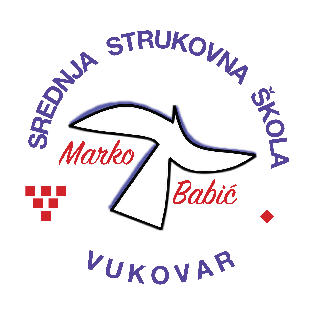 Srednja strukovna škola Marko BabićDomovinskog rata 58, 32010 VukovarTel: (032) 424-970e-mail: ravnatelj@ss-markobabic-vu.skole.hrwww.ss-markobabic-vu.skole.hr                                           OIB: 93128197410, MB: 01417193